ДТП с утечкой топлива в Сергиевске27.09.2021 года в 07 час 20 мин на пульт связи пожарно-спасательного отряда  № 40 (м.р. Сергиевский) государственного казенного учреждения Самарской области «Центр по делам гражданской обороны, пожарной безопасности и чрезвычайным ситуациям» по системе 112 поступило сообщение о том, что по улице К. Маркса с. Сергиевск произошло ДТП. На пожар был выслан пожарный расчет ПСЧ №109 ПСО №40 в количестве 2 человек личного состава и 1 единица техники. По прибытии к  месту вызова, при проведении разведки было установлено, что произошло боковое столкновение с розливом топлива а/м Renault Sandero и а/м Газ-27844Е. Никто из участников ДТП не пострадал. Пожарные ПСЧ №109 произвели смыв топлива.Уважаемые участники дорожного движения!Государственное казенное учреждение Самарской области «Центр по делам гражданской обороны, пожарной безопасности и чрезвычайным ситуациям» напоминает вам о необходимости соблюдать установленные правила дорожного движения и скоростной режим. Помните: автомобиль – это средство повышенной опасности и, управляя им, вы берете на себя большую ответственность! Не забывайте о том, что от вас зависят здоровье и жизни других людей. Если вы стали свидетелем или участником ДТП, обращайтесь по телефону «01», «101» или по единому номеру вызова экстренных оперативных служб «112».Инструктор противопожарной профилактики ПСО № 40                            Анна Земскова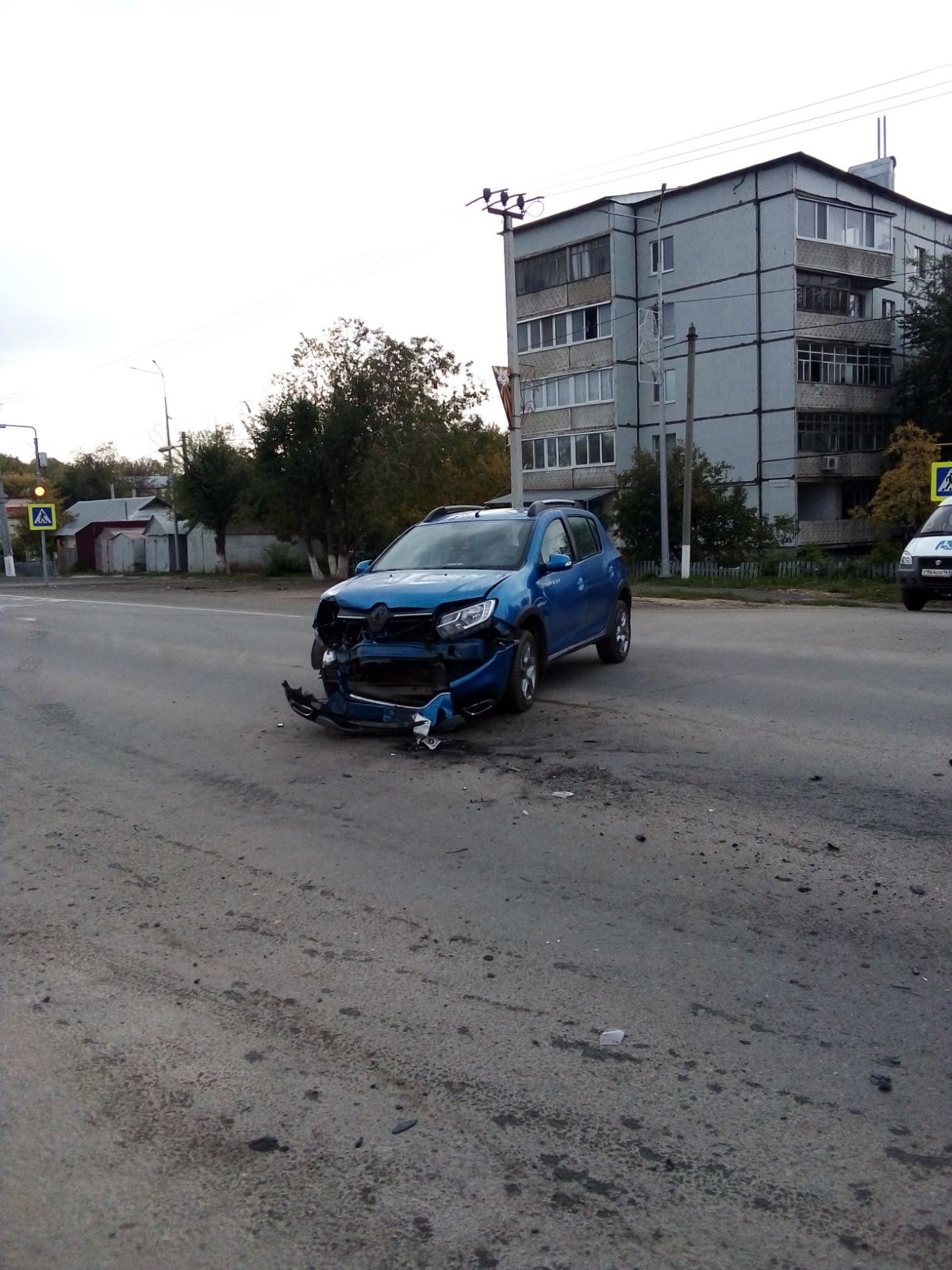 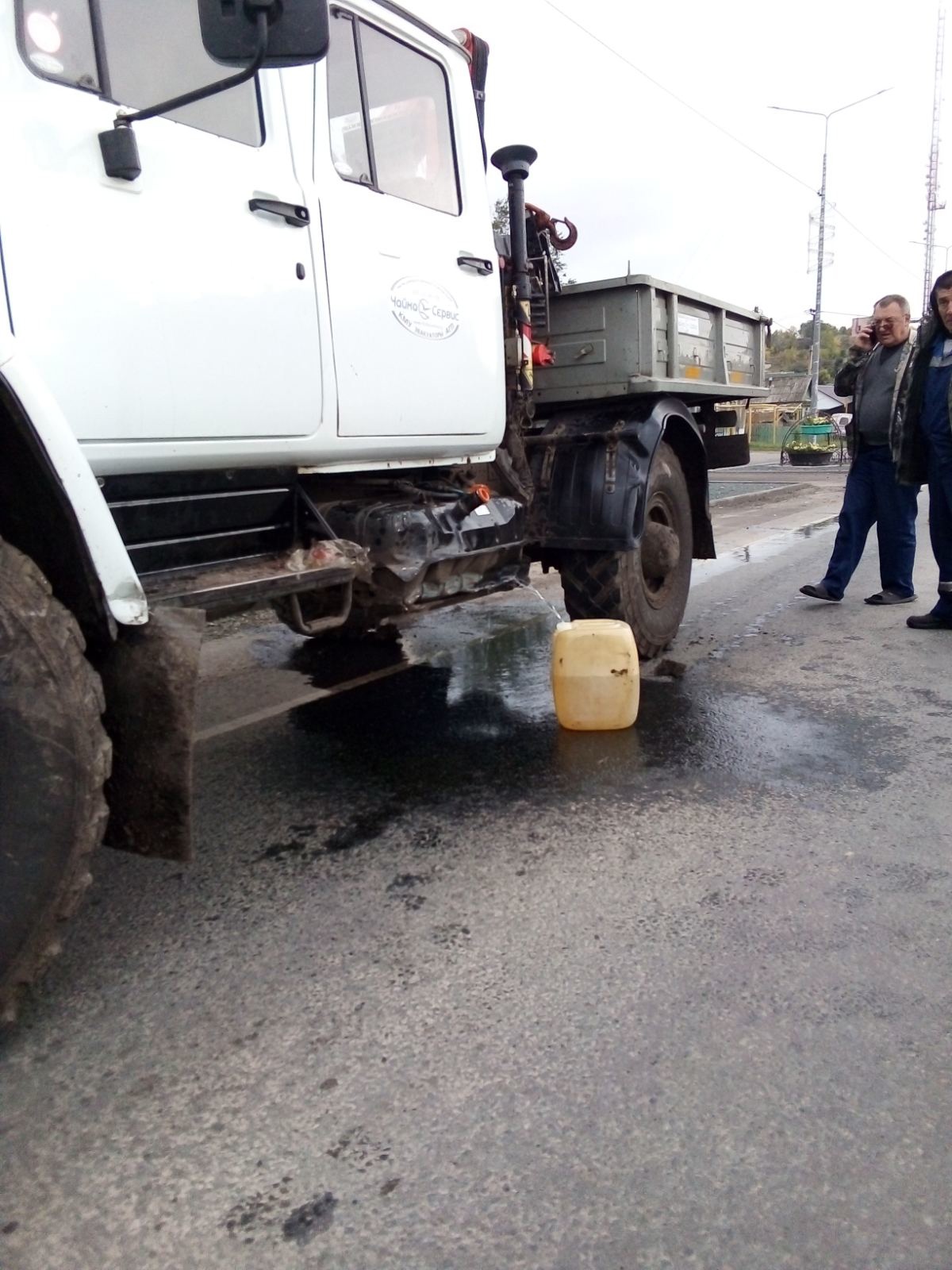 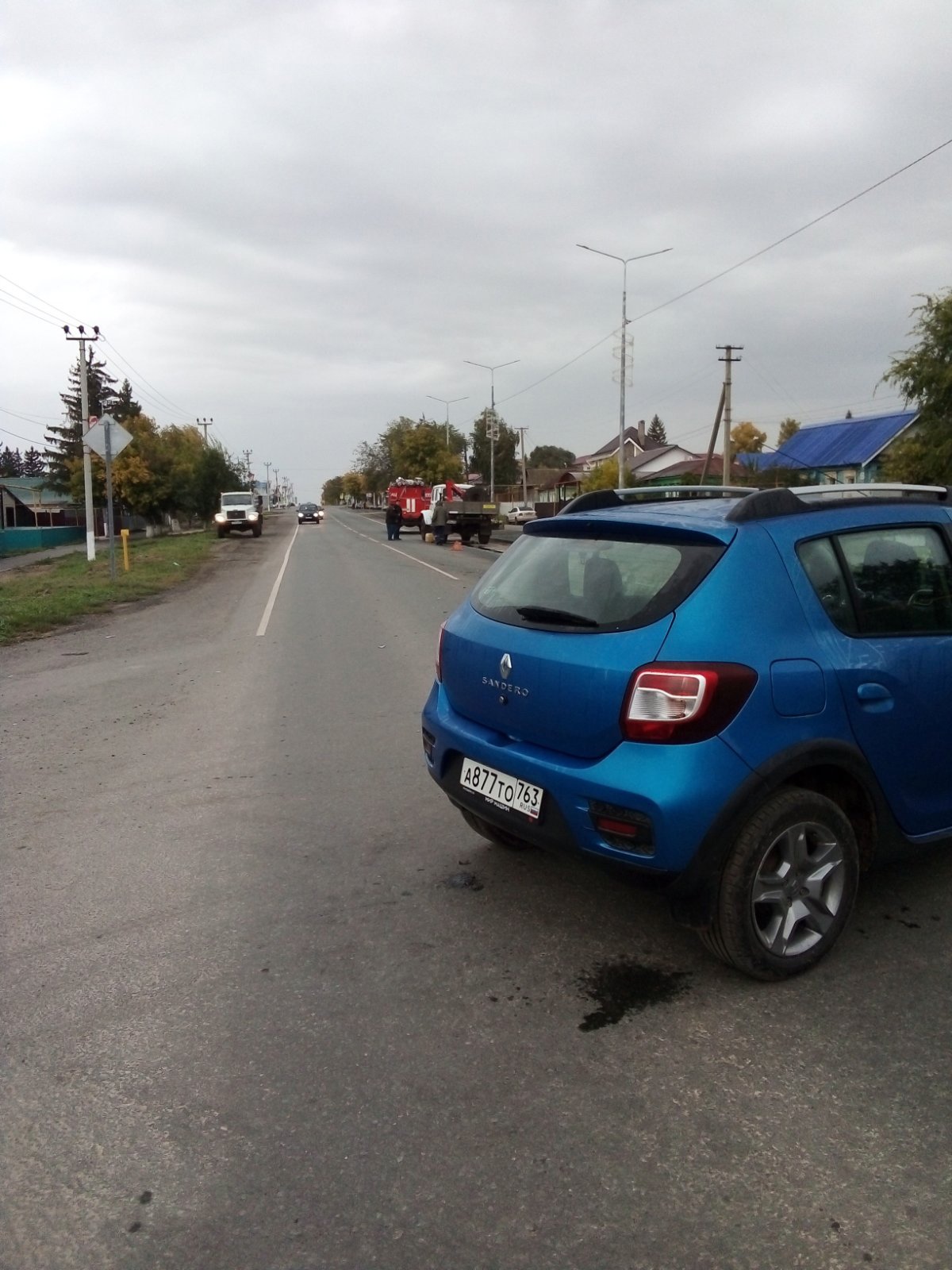 